PROGETTO OLIMPIADI DELLA MATEMATICA UNIONE MATEMATICA ITALIANA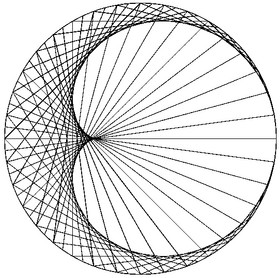 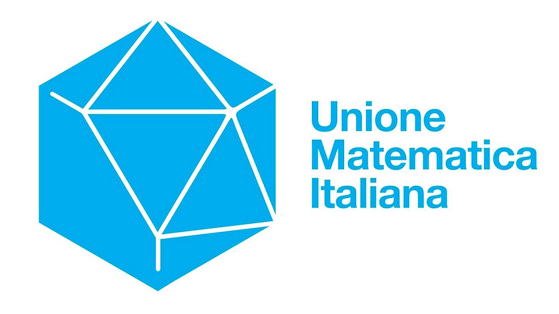 - --------------Piazza Porta San Donato 5 - 40126 Bologna Tel. 051 / 243190 – fax 051 / 4214169e- mail dipmat.umi@unibo.i tInformativa sulla privacyAi sensi dell’art. 13 del Regolamento UE 2016/679 si comunica quanto segue.Finalità del TrattamentoI dati forniti verranno utilizzati per gestire le varie fasi delle olimpiadi italiane della matematica, compilare classifiche e statistiche (anche da pubblicare), determinare gli ammessi alle fasi successive e comunicare loro informazioni logistiche sulla gara.Modalità del TrattamentoI dati verranno trattati in maniera informatica, anche con l’uso di servizi cloud di data processor autorizzati, e resteranno memorizzati in data center esclusivamente all’interno della Comunità Europea. Verranno conservati per tutto il tempo necessario a compilare classifiche e statistiche (anche pluriennali) sui risultati dei concorrenti.Conferimento dei datiIl conferimento dei dati è obbligatorio; il rifiuto all’autorizzazione comporta l’impossibilità di partecipare alle Olimpiadi della Matematica.Comunicazione e diffusione dei datiI dati forniti saranno comunicati ai referenti scolastici e ai responsabili/coordinatori distrettuali, e i dati dei concorrenti che hanno ottenuto i risultati migliori potranno essere diffusi all’interno di classifiche.Titolare del TrattamentoIl titolare del trattamento dei dati personali è l’Unione Matematica Italiana, P.zza di Porta S. Donato 5, 40126 Bologna. E-mail dipmat.umi@unibo.itDirittiIn ogni momento potrai esercitare, ai sensi degli articoli dal 15 al 22 del Regolamento UEn. 2016/679, il diritto di:chiedere la conferma dell’esistenza o meno di tuoi dati personali;ottenere le indicazioni circa le finalità del trattamento, le categorie dei dati personali, i destinatari o le categorie di destinatari a cui i dati personali sono stati o saranno comunicati e, quando possibile, il periodo di conservazione;ottenere la rettifica e la cancellazione dei dati;ottenere la limitazione del trattamento;ottenere la portabilità dei dati, ossia riceverli da un titolare del trattamento, in un formato strutturato, di uso comune e leggibile da dispositivo automatico, e trasmetterli ad un altro titolare del trattamento senza impedimenti;opporti al trattamento in qualsiasi momento ed anche nel caso di trattamento per finalità di marketing diretto;opporti ad un processo decisionale automatizzato relativo alle persone fisiche, compresa la profilazione.chiedere al titolare del trattamento l’accesso ai dati personali e la rettifica o la cancellazione degli stessi o la limitazione del trattamento che lo riguardano o di opporsi al loro trattamento, oltre al diritto alla portabilità dei dati;revocare il consenso in qualsiasi momento senza pregiudicare la liceità del trattamento basata sul consenso prestatoproporre reclamo a un’autorità di controllo.Consenso di un genitore (per i minori di 14 anni):Io sottoscritto  									                                                                                  genitore/tutore di									 codice fiscale del minore  									 autorizzo	al	trattamento	dei	suoi	dati	personali	da	parte	dell’Unione Matematica Italiana per lo svolgimento delle Olimpiadi di Matematica, come da informativa qui sopra.Data		Firma  	